Notice of Intent to Certify Sole SourceTo: 	Interested PartiesFrom:  William P. Stitt 	 Chief – Supply Chain ManagementDate: 	June 22, 2018Re: 	Sole Source Certification Number SS5219 for Rat Shuttle Chamber package for active and passive avoidanceContact Email Address: 	solesource@umc.edu Sole Source Certification Award DetailsRegarding University of Mississippi Medical Center (UMMC) Sole Source Certification Number SS5219 for Rat Shuttle Chamber package for active and passive avoidance.  Please be advised that UMMC intends to award the purchase to MedAssociates, Inc. as the sole source provider.UMMC issues this notice in accordance with Mississippi state law, policy, and procedures for sole source procurements.Sole Source CriteriaWhere the compatibility of equipment, accessories, or replacement parts is the paramount consideration (and manufacturer is the sole supplier).  Where a sole supplier’s item is needed for trial use or testing.  Where a sole supplier’s item is to be required when no other item will service the needs of UMMC.   ScheduleProject DetailsDescribe the commodity that the agency is seeking to procure: The University of Mississippi Medical Center (UMMC) is seeking to procure One (1) Rat Shuttle Chamber package for active and passive avoidance to be used in the Research setting.Explain why the commodity is the only one (1) that can meet the needs of the agency:  The Department of Psychiatry currently has one (1) computer-controlled MedAssociates Rat Shuttle Chamber package for active and passive avoidance for rodent research.  The department is seeking to purchase one (1) identical units from the same manufacturer to increase work flow for behavioral testing.  The additional chamber package will be controlled by an existing computer with MedAssociates software.Explain why the source is the only person or entity that can provide the required commodity: Additional shuttle chambers should be identical to current for continuity of research and integration with existing software.  The current shuttle chambers are only manufactured and distributed by MedAssociates.  See supporting letter from MedAssociates, Inc.  Attachment A.Explain why the amount to be expended for the commodity is reasonable:  The estimated amount to be expended for the purchase of the standard modular operant test chambers and related components is $24,000.00. This amount is within the expected price range for these products.  Describe the efforts that the agency went through to obtain the best possible price for the commodity: Through market intelligence, UMMC was able to negotiate best pricing for these products.  All applicable discounts were explored and applied. Submission Instructions and Format of Response from Objecting PartiesInterested parties who have reason to believe that Rat Shuttle Chamber package for active and passive avoidance (hereafter, “Products”) should not be certified as a sole source should provide information in the Vendor Form for the State to use in determining whether or not to proceed with awarding the sole source to MedAssociates, Inc.  The Vendor Form may be found at http://www.dfa.ms.gov/media/1591/objectiontosolesourcedetermination.pdf.Objections must include the certification in Attachment B. Comments will be accepted at any time prior to July 9, 2018, at 3:00 p.m. (Central Time) to solesource@umc.edu.  Responses may be delivered via email to solesource@umc.edu.  UMMC WILL NOT BE RESPONSIBLE FOR DELAYS IN THE DELIVERY OF RESPONSES.  It is solely the responsibility of the Interested Parties that responses reach UMMC on time.  Responses received after the deadline and responses that lack all required information will be rejected.  UMMC reserves the right to inspect Interested Party’s commodity for comparison purposes.  If you have any questions concerning the information above or if we can be of further assistance, please contact solesource@umc.edu.  Attachment A:  Vendor Correspondence Attachment B:  Objection CertificationAttachment A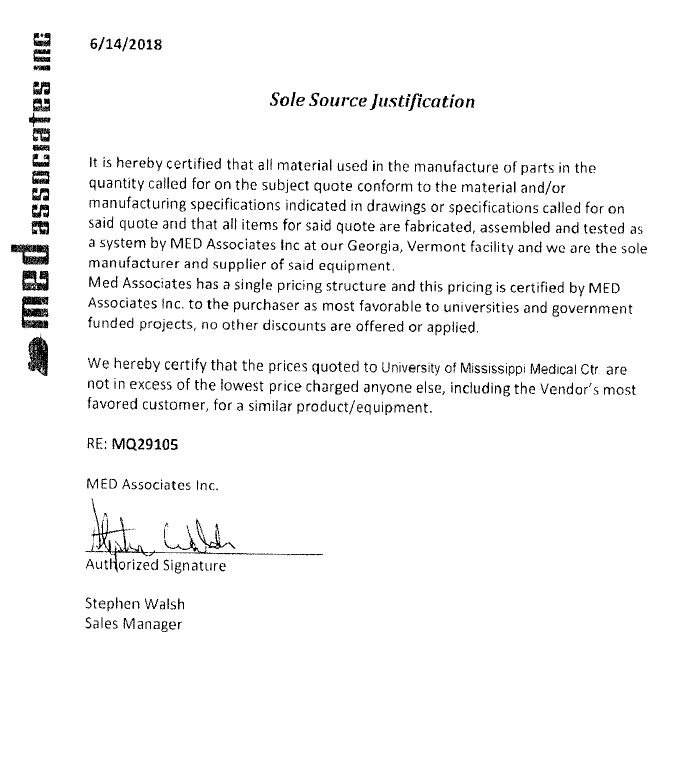 Attachment BTaskDateFirst Advertisement DateJune 22, 2018Second Advertisement DateJune 29, 2018Response Deadline from ObjectorsJuly 9, 2018 at 3:00 p.m. Central TimeNotice of Award/No Award PostedNot before July 16, 2018